Diákmunka a Balatonnál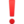 Ha szeretnél nyáron a Balaton parton dolgozni egy népszerű hotelben akkor jelentkezz nálunkTöbb pozícióban is van lehetőség dolgozni köztük éttermi kisegítő, konyhai kisegítő és takarító munkakörben!!Amit kínálunk:Kiemelkedő bérezés 1500 Ft/óra + egy egész ledolgozott hónap után fél havi 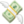 bér bónuszMunkaruha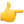 Napi egyszeri étkezésÚtiköltség térítés / esetleg szállás is megoldhatóRugalmas munkaidőFiatalos csapatÉs persze a BALATON 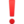 Ami szükséges hozzá:Érvényes diákigazolvány vagy aktív / passzív nappali tagozatos jogviszonyAmennyiben felkeltettük érdeklődésedet és szeretnél egy fantasztikus nyarat tölteni a Balatonon és pénzt keresni akkor JELENTKEZZ az alábbi telefonszámon: +36 70 197 5224 vagy +36 70 685 1723 vagy a molnar.mate@prohuman.hu e-mail címen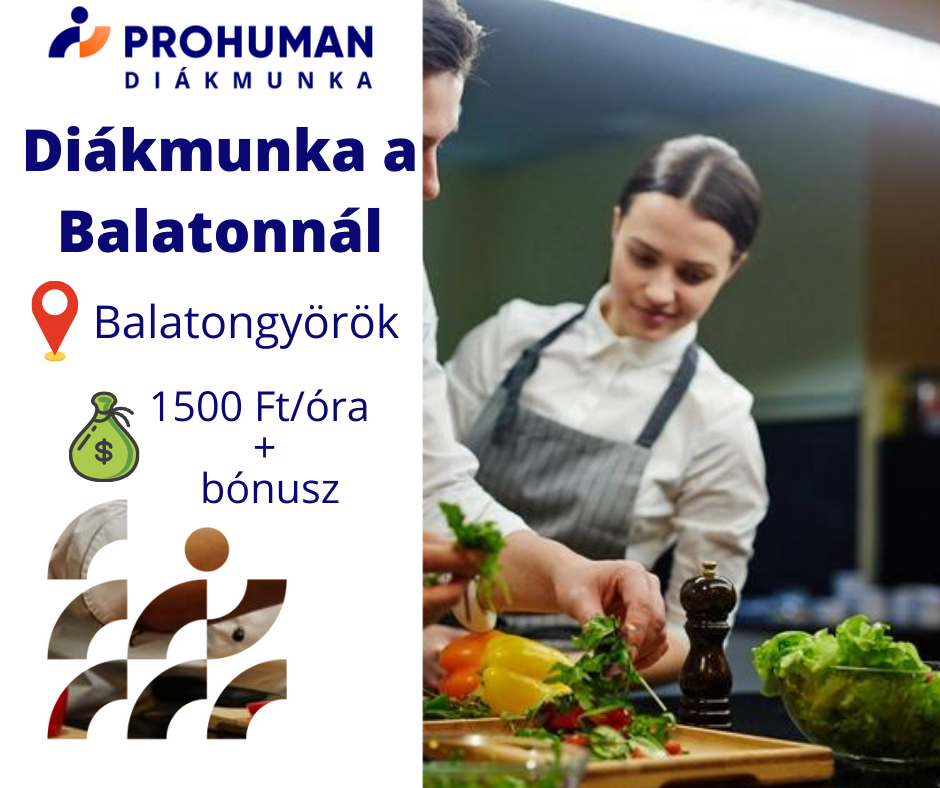 